       Martinschule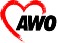 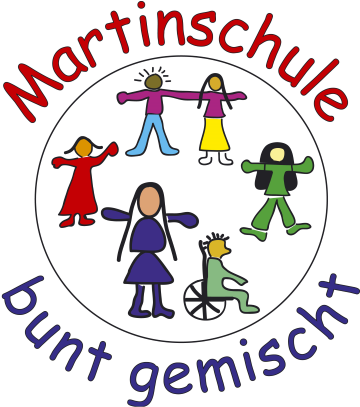              OGS und VÜMDeckertstraße 1    33617 Bielefeld (05 21) 55 799 93 11   Fax (05 21) 55 799 9315 Bescheinigung des ArbeitgebersFrau/Herr 	_____________________________________ ist in unserem Unternehmen mit	___________ Stunden pro Woche beschäftigt.Die regelmäßigen Arbeitszeiten liegen wie folgt:Bitte die Tage ankreuzen ! Mo	 Di    	 Mi   	 Do	 FrIm Vormittagsbereich (bis 13 Uhr) von _____________________ bis ________________________ UhrIm Nachmittagsbereich (ab 13 Uhr) von _____________________ bis ______________________ UhrBesonderheiten (z. B. Schichtdienst) / Anmerkungen____________________________________________________________________________________________________________________________________________________________ ____________________________________________________ Datum, Stempel,  Unterschrift des Arbeitgebers